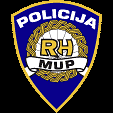 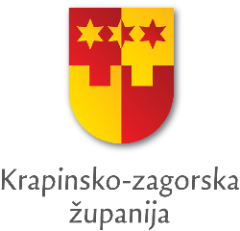 STRUČNA TRIBINA„Sigurnost u prometu osoba starije životne dobi“19. studenog  2019. godine (utorak) s početkom u 09:00 satiu prostorijama DVD Pavlovec Zabočki,Pavlovec Zabočki bb, ZabokORGANIZATORI: Policijska uprava krapinsko-zagorska i                                    Odbor za sigurnost u prometu KZŽMJESTO ODRŽAVANJA: DVD Pavlovec Zabočki bb, ZabokVRIJEME ODRŽAVANJA: 19. studenog 2019. (utorak), od 09:00 do 11:00 satiSUDJELUJU: Stručnjaci koji se bave sigurnošću u cestovnom prometu iz MUP-a, Policijske uprave Krapinsko-zagorskePredstavnici županijskih institucijaPredstavnici Matice umirovljenikaUVOD U PROGRAMOtvaranje stručne tribine:pozdravno obraćanje - čelnici PU krapinsko-zagorske i Krapinsko-zagorske županijePROGRAM STRUČNE TRIBINE:1. Željko Lež iz PU krapinsko – zagorskeTEMA: „Zaštitite se od krađa i prijevara u vlastitom domu               – prevaranti na Vašem pragu“Zaštita od krađa i prijevara2. Marijan Grmovšek iz PU krapinsko-zagorske         TEMA: „Starije osobe u prometu“Pokazatelji stanja sigurnosti cestovnog       prometa na području Policijske uprave Krapinsko-zagorskeStručna analiza pokazatelja stanja sigurnosti cestovnog prometa kod osoba starije životne dobiStarije osobe kao sudionici u prometu u svojstvu vozača i pješakaOpasnosti u prometu izazvane kršenjem prometnih propisa od strane starijih osoba3. Nikola Capar – Predsjednik Matice umirovljenika KZŽObaveza i plaćanje liječničkih potvrda za starije iznad 65 godinaOsvrt na statističke podatke o prometnim nesrećama koje su izazvale starije osobe4. Petra Kolarić - Predstavnica Odbora za sigurnost u prometuZaključno izlaganjeKRATKA  RASPRAVA - Što možemo mi činiti da bi pridonijeli većoj sigurnosti u prometu svih sudionika, a naročito starije populacije, te što može učiniti svatko od nas da bi tome i pridonio? 